  						Pielikums Nr.2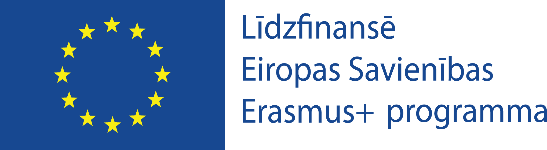 ERASMUS+ projekts 
“Audzēkņu un pedagogu zināšanu un prasmju papildināšana ārvalstīs”Nr. 2019-1-LV01-KA102-060167Alfrēda Kalniņa Cēsu Mūzikas vidusskolas direktoram Vigo RačevskimAKCMV pedagoga/-ģes…………………………………………..REKOMENDĀCIJAS VĒSTULE	Rekomendēju Alfrēda Kalniņa Cēsu Mūzikas vidusskolas ……….  kursa audzēknim/-ei………………………………………………… (vārds, uzvārds) doties mobilitātes braucienā uz …………………………………………………………………(iestādes nosaukums, valsts).(Izvērsts, argumentēts pamatojums rekomendācijai.)………………………………………………………………………………………………………..………………………………………………………………………………………………………..………………………………………………………………………………………………………..………………………………………………………………………………………………………..………………………………………………………………………………………………………..………………………………………………………………………………………………………..………………………………………………………………………………………………………..………………………………………………………………………………………………………..………………………………………………………………………………………………………..………………………………………………………………………………………………………..Datums                                                                                               Specialitātes pedagoga paraksts/atšifrējums/